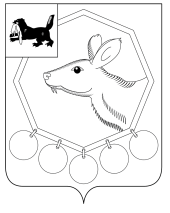 КОНТРОЛЬНО - СЧЕТНАЯ ПАЛАТАМО «БАЯНДАЕВСКИЙ РАЙОН»ЗАКЛЮЧЕНИЕ 22-зПО РЕЗУЛЬТАТАМ ЭКСПЕРТИЗЫ ПРОЕКТА РЕШЕНИЯ ДУМЫ МО «ПОЛОВИНКА» «О БЮДЖЕТЕ НА 2016 ГОД»с. Баяндай                                                                           «25» декабря 2015 годаЗаключение составлено аудитором Контрольно – счётной палаты  МО «Баяндаевский район» Дамбуевым Ю.Ф.,  инспектором  Борхоновым А.М. по результатам экспертизы проекта решения Думы МО «Половинка» «О бюджете на 2016 год» в соответствии со статьей 23 Положения о бюджетном процессе в МО «Половинка», утвержденного решением Думы МО «Половинка»  от 21.12.2012г. №109а.Общие положенияЗаключение на проект Решения Думы МО «Половинка» «О бюджете на 2016 год» (далее - Заключение) подготовлено в соответствии с  Бюджетным кодексом Российской Федерации (далее – БК РФ), Положением о бюджетном процессе в муниципальном образовании «Половинка», утвержденного решением  Думы МО «Половинка» от 21.12.2012г.  №109а, Соглашением о передаче полномочий по осуществлению внешнего муниципального финансового контроля Контрольно-счётной палате муниципального образования «Баяндаевский  район»  от 17.12.2013г.  №15,  Положением о Контрольно-счетной палате муниципального образования «Баяндаевский район» утвержденного решением Думы муниципального образования «Баяндаевский район» от 04.10.2011г. №21/5 «Об утверждении Положения о Контрольно-счетной палате муниципального образования «Баяндаевский район» и иными актами действующего федерального и областного законодательства, с учетом норм и положений проекта федерального закона  «О федеральном бюджете на 2016 год» и проекта закона Иркутской области «Об областном бюджете на 2016 год».При составлении Заключения проверено наличие и оценено состояние нормативной  и методической базы, регулирующей порядок формирования бюджета поселения, параметров его основных показателей.Соблюдение законодательства при составлении проекта решения и представлении его в Думу муниципального образования «Половинка»В соответствии с решением Думы МО «Половинка» от 13.11.2015г. №35 «Об особенностях составления и утверждения проекта бюджета МО «Половинка» на 2016 год», проект решения «О бюджете МО «Половинка» на 2016 год» с необходимыми приложениями определенными ст. 184.2 БК РФ поступил в Контрольно-счетную палату МО «Баяндаевский район» 30 ноября 2015 года для проведения экспертизы. Вместе с проектом в соответствии со ст.184.2 Бюджетного кодекса РФ поступили в контрольно-счетную палату следующие материалы:Основные направления бюджетной и налоговой политики на 2016 год и плановый период 2017 и 2018 годов;Предварительные итоги социально-экономического развития МО «Половинка» за истекший период 2015 года;Ожидаемые итоги социально-экономического развития муниципального образования «Половинка» за 2015 год;Прогноз социально-экономического развития МО «Половинка» на 2015-2018 годы;Пояснительная записка к прогнозу социально-экономического развития;Среднесрочный финансовый план МО «Половинка» на 2016-2018 годы;Оценка ожидаемого исполнения бюджета МО «Половинка» в 2015 году;Проект решения Думы МО «Половинка» «О бюджете на 2016 год» и пояснительная записка к нему;Реестр расходных обязательств МО «Половинка» на 2016 год и плановый период 2017-2018 годов.Перечень представленных документов и материалов в целом соответствуют требованиям бюджетного законодательства.Основные направления бюджетной и налоговой политики МО «Половинка» на 2016 год и плановый период 2017- 2018 годы» утверждены  Постановлением главы администрации МО «Половинка» от 25.11.2015г. №77, что соответствует требованиям ст. 172 БК РФ.  Ожидаемые итоги социально-экономического развития МО «Половинка»  на 2015 год  отражены  в отдельной графе показателей Прогноза  социально-экономического  развития муниципального образования «Половинка» на 2015-2018 годы, что  соответствует  требованиям ст.184.2 БК РФ и ст.22 Положения о бюджетном процессе в МО «Половинка.  Представленный прогноз социально-экономического развития МО «Половинка»  на 2015-2018 годы, в соответствии п. 3 ст.173 БК РФ, одобрен постановлением главы администрации МО «Половинка» от 26.11.2015г. №78. 3. Изменения законодательства, учтенные при формировании доходов и расходов бюджета МО «Половинка»При подготовке проекта бюджета МО «Половинка» на 2016 год были учтены:- Бюджетный кодекс Российской Федерации;  - проект федерального закона «О федеральном бюджете на 2016 год»;- проект закона Иркутской области «Об областном бюджете на 2016»;- Закон Иркутской области от 22.10.2013г. №74-ОЗ «О межбюджетных трансфертах и нормативах отчислений доходов в местные бюджеты»;- «Положение о бюджетном процессе в МО «Половинка», утвержденное решением Думы МО «Покровка» от 21.12.2012г. №109а;-  Прогноз социально-экономического развития МО «Половинка» на 2015-2018 годы;- Основные направления бюджетной и налоговой политики МО «Половинка» на 2016 год и плановый период 2017 - 2018 годы» утвержденные  Постановлением главы администрации МО «Половинка» от 25.11.2015г. №77.  - Решение Думы МО «Половинка» от 13.11.2015г. №35 «Об особенностях составления и утверждения проекта бюджета МО «Половинка» на 2016 год».4. Анализ основных направлений бюджетной и налоговой политикиПредставленные в составе документов к проекту решения основные направления  бюджетной и налоговой политики МО «Половинка» на 2016 год и плановый период 2017 - 2018 годы, утвержденные Постановлением главы администрации МО «Половинка» от 25.11.2015г. №77 подготовлены в соответствии с Бюджетным посланием Президента РФ Федеральному Собранию РФ от 13.06.2013г. «О бюджетной политике в 2014-2016 годах» (далее Послание)  и включают в себя как поставленные ранее задачи,  так и новые направления, в том числе:- реализация социально-значимых программ и мероприятий, направленных на повышение жизненного уровня населения, совершенствование методов и форм социальной поддержки населения муниципального образования;- повышение результативности бюджетных расходов  и оптимизация управления бюджетными средствами на всех уровнях бюджетной системы, смещение акцентов бюджетного процесса от «управления бюджетными ресурсами (затратами)» на «управление результатами», применение метода «бюджетирования, ориентированного на результат»;- сокращение обязательств, требующих необоснованных и малоэффективных бюджетных расходов, отмена необеспеченных достаточным уровнем финансирования расходных обязательств;- продолжение работы по оптимизации и повышению эффективности бюджетных расходов путем усиления предварительного, текущего и последующего контроля за целевым и эффективным использованием бюджетных средств, а также путем принятия реальных мер по энергообеспечению  и повышению энергетической эффективности;- формирование бюджета на основе муниципальных заданий, включающих действующие и вновь принимаемые расходные обязательства с учетом их приоритетности и сопоставления ожидаемых результатов с реальными возможностями;- обеспечение большей прозрачности и открытости бюджета и бюджетного  процесса для общества с использованием традиционных средств массовой информации;- усиление контроля за эффективным использованием бюджетных средств, а также применение мер ответственности за нарушение бюджетного законодательства. 5. Анализ основных характеристик бюджетаВ представленном проекте решения  содержатся основные характеристики бюджета  в соответствии с требованиями бюджетного законодательства.	Проектом решения Думы МО «Половинка» «О бюджете на 2016 год» утверждаются основные характеристики бюджета МО «Половинка» на 2016 год, а именно:- общий объем доходов в сумме 3879,9 тыс. руб., в том числе безвозмездные поступления 3062,2 тыс. руб.;- общий объем расходов – 3920,8 тыс. руб.;- размер дефицита бюджета  – 40,9 тыс. руб.     В соответствии со ст. 92.1 Бюджетного Кодекса РФ размер дефицита бюджета на 2016 год не превышает 5 процентов утвержденного общего годового объема доходов местного бюджета без учета утвержденного объема безвозмездных поступлений.Проектом решения устанавливается, что в расходной части бюджета МО «Половинка» на 2016 годы создается резервный фонд администрации МО «Половинка» в размере 15,0 тыс. руб. или около 0,4%,  что соответствует ст.81 БК РФ.Если провести анализ ожидаемого объема расходов в целом, за счет местного бюджета на территории МО «Половинка», то расходы характеризуются следующим образом:Таблица 1.Данные об объемах доходов и расходов бюджета МО «Половинка», тыс. руб.Исполнение бюджета по расходам в МО «Половинка» в 2015 году по сравнению с фактическим исполнением за 2014 год ожидается больше на 240,1 тыс. руб. или 3,6 %. По сравнению с ожидаемым исполнением  расходной части бюджета    за 2015 год  прогнозное исполнение бюджета по расходам на 2016 год меньше на 2936,7 тыс. руб., или на 42,8%.Исполнение бюджета по доходам в МО «Половинка» в 2015 году по сравнению с фактическим исполнением за 2014 год ожидается больше на 138,7 тыс. руб. или 2,1 %. По сравнению с ожидаемым исполнением  доходной части бюджета    за 2015 год  прогнозное поступление общей суммы доходов на 2016 год меньше на 2856,4 тыс. руб., или на 42,4%. 6. Доходы бюджета МО «Половинка» В целом доходы бюджета МО «Половинка» прогнозируются на 2016 год в сумме 3879,9 тыс. руб., что к ожидаемому поступлению доходов в 2015 году составляет 57,6 процента. Данные по доходам бюджета МО «Половинка» за 2015-2016 годы представлены в таблице 2.Таблица 2Данные по доходам бюджета МО «Половинка» за 2015-2016 годыПрогноз поступлений налоговых и неналоговых доходов в 2016 году  по сравнению с ожидаемым исполнением 2015 года  ожидается больше на 48,3 тыс. руб., что составляет 6,3% от ожидаемого поступления налоговых и неналоговых доходов 2015 года. Объем безвозмездных поступлений в 2016 году прогнозируется в сумме 3062,2 тыс. руб., что меньше ожидаемых показателей 2015 года на 2904,7 тыс. руб. или на 48,7%.  Данное снижение связано со значительным сокращением планируемого объема субсидий, поступающих из бюджетов других уровней.  	Анализ сумм прогнозируемых доходов в бюджет МО «Половинка» произведен Контрольно-счетной палатой с учетом показателей ожидаемого поступления доходов в 2015 году. Данные представлены в таблице 3.Таблица 3 Суммы прогнозируемых доходов в бюджет МО «Половинка» на 2015-2016годы, тыс. руб.Налог на доходы физических лиц. Прогноз поступлений  налога на доходы физических лиц на 2016 год составляет 222,9 тыс. руб., что на 7,2 тыс. руб. меньше ожидаемого поступления текущего года. Налог на имущество. Прогноз поступлений  налога на имущество на 2016 год составляет  251,9 тыс. руб., что на 11,5 тыс. руб. больше ожидаемого поступления текущего года. Налоги на совокупный доход. Прогноз поступлений  налога на совокупный доход на 2016 год составляет 65,1 тыс. руб., что на 10,1 тыс. руб. больше ожидаемого поступления текущего года. Налоги на товары реализуемые на территории РФ. Законом Иркутской области "Об областном бюджете на 2016 год" определены дифференцированные нормативы отчислений в местные бюджеты от акцизов на автомобильный и прямогонный бензин, дизельное топливо, моторные масла для дизельных и (или) карбюраторных (инжекторных) двигателей, производимых на территории Российской Федерации, подлежащих зачислению в консолидированный бюджет Иркутской области, в соответствии с которыми прогнозируется поступление по данному виду доходов в 2016 году 277,8 тыс. руб.7. Расходы бюджета  МО «Половинка»Расходы  бюджета МО «Половинка» на 2016 год предлагается утвердить в сумме 3920,8 тыс. руб., что меньше ожидаемого исполнения бюджета 2015 года на 2936,7 тыс. руб. или  на 42,8%. Таблица 4  Ожидаемые объемы расходов бюджета МО «Половинка» за 2015 год и прогноз расходов бюджета на 2016 год, тыс. руб.Как видно из таблицы 4 в целом расходная часть бюджета 2016 года меньше ожидаемого исполнения 2015 года в том числе: по разделу «Общегосударственные вопросы»  меньше на 1261,2 тыс. руб. или на 44,7%; по разделу «Национальная оборона» меньше на 0,1 тыс. руб. или на 0,2 %; по разделу «Национальная экономика» меньше на 48,8 тыс. руб. или 13,6 %; по разделу «Культура» меньше на 1318,5 тыс. руб. или 44,9 %. 8. Соответствие ассигнований на 2016 годы, объемам финансирования, утвержденным в муниципальных целевых программахВ проекте решения Думы МО «Половинка» «О бюджете на 2016 год» запланированы бюджетные ассигнования на реализацию муниципальных программ  на 2016 год в сумме 280,8 тыс. руб.,  что составляет 7,2% от общего объема расходов бюджета.В нарушение положений статьи 87 Бюджетного кодекса РФ в реестре расходных обязательств не отражены муниципальные правовые акты которыми были утверждены муниципальные программы. Перечень муниципальных программ, реализуемых за счет средств бюджета поселения:Таблица 5Перечень муниципальных целевых программ реализуемых за счет средств бюджета поселения, тыс. руб.	При анализе распределения бюджетных ассигнований по муниципальных целевым программам установлено, что объемы бюджетных ассигнований  в предлагаемом проекте бюджета соответствуют объемам финансирования определенным в муниципальных целевых программах.  9. Выводы и рекомендации:Перечень и содержание документов, представленных одновременно с проектом бюджета соответствуют требованиям федерального бюджетного законодательства. В соответствии со статьёй 87 Бюджетного кодекса РФ в реестре расходных обязательств отразить муниципальные правовые акты, которыми были утверждены муниципальные целевые программы.3. Рекомендуем к принятию  проект бюджета МО «Половинка» на 2016 год.Председатель                                                                         Дамбуев Ю.Ф.  20142015(ожид.исп.)2016(прогноз)20142015(ожид.исп.)2016(прогноз)Всего доходов6597,66736,33879,9Рост (+; -) в %-138,7-2856,4Всего расходов 6617,46857,53920,8Рост (+; -) в %-240,1-2936,7НаименованиеОценка ожидаемого исполнения бюджета в 2015 годуПрогноз бюджета на 2016 годОтклонение прогноза 2016г. от оценки 2015г.Отношение прогноза 2016г. к оценке 2015г.,              (%)НаименованиеОценка ожидаемого исполнения бюджета в 2015 годуПрогноз бюджета на 2016 годОтклонение прогноза 2016г. от оценки 2015г.Отношение прогноза 2016г. к оценке 2015г.,              (%)НАЛОГОВЫЕ И НЕНАЛОГОВЫЕ ДОХОДЫ, в том числе 769,4817,748,3106,3налоговые доходы769,4817,748,3106,3неналоговые доходы----БЕЗВОЗМЕЗДНЫЕ ПОСТУПЛЕНИЯ5966,93062,2-2904,751,3ИТОГО ДОХОДОВ6736,33879,9-2856,457,6Наименование показателей2015 год  (ожид. поступ-е)Прогноз на 2016Откл. (гр.3-гр.2)Наименование показателей2015 год  (ожид. поступ-е)Прогноз на 2016Откл. (гр.3-гр.2)1234Всего доходов6736,33879,9-2856,4Налоговые доходы769,4817,748,3НДФЛ230,1222,9-7,2Налоги на товары реализуемые на территории РФ243,9277,833,9Налоги на совокупный доход55,065,110,1Налог на имущество240,4251,911,5Неналоговые доходы---Прочие доходы от компенсации затрат бюджетов поселений---Прочие неналоговые доходы---Безвозмездные поступления от др. бюджетов5966,93062,2-2904,7Наименование разделовОжидаемое исполнение за 2015 годПрогноз на 2016 годРост (снижение) расходов 2016года к 2015 годуРост (снижение) расходов 2016года к 2015 годуНаименование разделовОжидаемое исполнение за 2015 годПрогноз на 2016 годРост (снижение) расходов 2016года к 2015 годуРост (снижение) расходов 2016года к 2015 годуНаименование разделовОжидаемое исполнение за 2015 годПрогноз на 2016 годРост (снижение) расходов 2016года к 2015 годуРост (снижение) расходов 2016года к 2015 годуНаименование разделовтыс. руб.тыс. руб.тыс. руб.%12345Общегосударственные вопросы2820,21559,0-1261,2-44,7Национальная оборона58,057,9-0,1-0,2Национальная экономика359,9311,1-48,8-13,6в т.ч. МЦП «Развитие сети автомобильных дорог общего пользования в МО «Половинка»326,6277,8-48,8-14,9Жилищно-коммунальное хозяйство319,494,5-224,9-70,4Культура2937,61619,1-1318,5-44,9Социальная политика170,6170,0-0,6-0,4Межбюджетные трансферты191,8109,2-82,6-43,1Итого:6857,53920,8-2936,7-42,8№№Наименование ПрограммОбъем бюджетных ассигнованийОбъем бюджетных ассигнованийОтклонения 2016 год№№Наименование ПрограммПроект бюджетаПаспорт ПрограммыОтклонения 2016 год№№Наименование Программ2016г.2016г.Отклонения 2016 год1Муниципальная программа «Комплексные меры противодействия злоупотреблению наркотиками и их незаконному обороту в муниципальном образовании «Половинка» Баяндаевского района Иркутской области на 2014-2017 годы»1,01,0-2Муниципальная программа «Развитие сети автомобильных дорог общего пользования местного значения в МО «Половинка»  на 2012-2017 годы»277,8277,8-3Муниципальная программа «Развитие и поддержка малого и среднего предпринимательства на территории МО «Половинка» на 2014-2017 годы»1,01,0-4Муниципальная программа «Противодействие экстремизму и профилактика терроризма на территории муниципального образования «Половинка» на 2015-2017 годы»1,01,0-Итого по муниципальным программамИтого по муниципальным программам280,8280,8-